Complète le tableau suivant :							/10Conjugue correctement le verbe à l’infinitif :					/5Nu moet je zwijgen, de film (net beginnen)……………………………………………………………….Toen hij jong was, (hebben)…………………………………….. veel speelgoed.Gisteren (doen) ………………………………………… hij zijn huiswerk niet.Hij hield zo graag van Spanje dat hij er meer dan 6 maand (rester) ……………………………….., hij (bezoeken)………………………………………………………… meer dan 20 steden.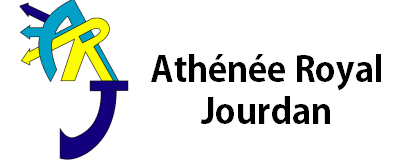 SSFL LES TP/15Nom & Prénom : …………………………………………………………………………………………………………
Classe:……………………………………
Date:………………………………………
TraductionInfinitifPrétéritParticipe passéBoireGedronkenHelpenHielpOffrirBoodAllerGaanDenkenGedacht